济宁市投资促进局2023年政府信息公开工作年度报告本报告由济宁市投资促进局按照《中华人民共和国政府信息公开条例》（以下简称《条例》）和《中华人民共和国政府信息公开工作年度报告格式》（国办公开办函〔2021〕30号）要求编制。本报告内容包括总体情况、主动公开政府信息情况、收到和处理政府信息公开申请情况、政府信息公开行政复议和行政诉讼情况、存在的主要问题及改进情况、其他需要报告的事项等六部分内容。本报告所列数据的统计期限自2023年1月1日起至2023年12月31日止。本报告电子版可在“中国·济宁”政府门户网站（https://www.jining.gov.cn）查阅或下载。如对本报告有疑问，请与济宁市投资促进局联系（地址：太白湖新区省运会指挥中心F0421室，联系电话：0537-3233388）。一、总体情况2023年，市投资促进局坚持以习近平新时代中国特色社会主义思想为指导，深入贯彻落实中央、省、市关于政务公开工作的决策部署，立足本单位职能不断提高政务公开规范化、标准化水平，着力提升政务公开质量。（一）主动公开情况2023年，主动公开政府信息数206条。其中，通过市政府信息公开平台主动公开信息51条；通过市投资促进局网站公开信息57条；政务微信公开信息46条；其他方式公开信息数52条。通过不同渠道和方式回应解读，参加新闻发布会2次、政策解读稿件发布数1篇。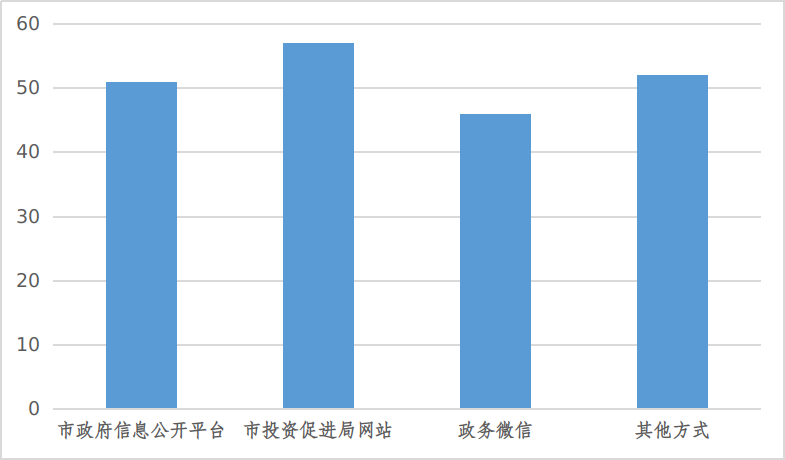 2023年市投资促进局主动公开情况（二）依申请公开情况严格落实政府信息依申请公开制度，全面畅通受理渠道，不断提升信息公开工作水平。2023年，我局受理依申请公开0件。市投资促进局近三年收到及办理依申请公开情况（三）政府信息管理情况一是强化信息监测。对网站信息加强日常检查力度，对网站监测反馈问题第一时间整改，不断提高网站信息纠错能力。二是严格信息审查。实行信息发布三级审核制度，确保信息真实性、准确性。三是完善信息公开制度。进一步明确信息公开工作职责分工，严把信息发布关，杜绝涉密涉敏信息公开。（四）政府信息公开平台建设情况加强政府网站和政务新媒体建设，充分利用网络和信息平台，加大线上招商宣传力度，不断优化微信公众号经验分享、项目推介、园区推介等栏目，创新形式对外宣传我市投资环境。（五）监督保障情况加强信息公开工作领导，坚持把政府信息公开工作作为重要工作来抓，政务公开领导小组定期研究政府信息公开工作，认真分析研究工作中存在的问题并及时解决；加大队伍建设，积极安排人员参加信息公开相关业务培训，提高专业素养，组织单位全体人员开展信息公开工作培训会1次，进一步提高单位干部职工政务公开业务水平和能力；进一步完善政府信息公开保密审查机制，规范审查程序，落实审查责任。主动公开政府信息情况收到和处理政府信息公开申请情况四、政府信息公开行政复议、行政诉讼情况五、存在的主要问题及改进情况存在问题和不足：2023年，市投资促进局政府信息公开工作取得了一定成效，但对照新时代政务公开工作新要求仍存在一些不足，主要表现在：一是学习贯彻相关政务公开文件的工作力度还有待加大，相关人员对公开事项准确理解、依法办理、规范操作的意识和能力需提高。二是政务公开的质量还不够高。信息来源较少，且与招商工作关联性不高，关于招商工作的信息发布数量不够多。整改措施：一是继续加强政务公开工作人员专业能力，持续提高部门政务公开工作水平。二要提高主动公开质量，压实各科室政务公开信息提报责任，督促各科室按时提供相关信息提升政务公开内容质量。三要用好政务新媒体发布平台，拓展公开广度深度，多公开与招商工作关联度高的内容。六、其他报告事项如下：依据《政府信息公开信息处理费管理办法》收取信息处理费的情况我局2023年未收到信息公开申请事项，也无收费情况。本行政机关落实上级年度政务公开工作要点情况市投资促进局在市政府办的指导下,将政务公开作为高效履职尽责、提升招商实效的重要举措来抓，不断完善信息公开制度建设，提高政务公开工作制度化标准化水平。局办公室协调落实政务公开信息发布，由相关业务科室按政务公开要求定期做到及时提供政务公开信息，及时更新政府信息公开指南相关要素，及时发布重大决策预公开相关信息，围绕年度重点任务通过局网站专题专栏公开局机关政务工作，做好常态化政府信息公开。（三）本行政机关人大代表建议和政协提案办理结果公开情况2023年,市投资促进局共承办市级人大代表建议3件，政协提案11件，均按期办结，并将办理结果在市政府信息公开网站公开。同时，认真吸收采纳提案好的意见建议，用于招商引资工作中，不断推进高质量招商引资。（四）年度政务公开创新情况市投资促进局创新政务公开模式，利用客商之家平台，线上线下相结合，向来济客商，全面、深入、快速地推介济宁，拓宽了招商信息发布渠道。客商之家是我市首个全景产业城市展厅，集城市形象展示、产业环境推介、来济客商接洽、项目签约路演等多功能于一体的“一站式”综合招商服务平台。济宁市投资促进局2024年1月25日序号收到申请数按时答复数办结率备注2021年0————2022年11100%2023年0————第二十条第（一）项第二十条第（一）项第二十条第（一）项第二十条第（一）项信息内容本年制发件数本年废止件数现行有效件数规章000行政规范性文件000第二十条第（五）项第二十条第（五）项第二十条第（五）项第二十条第（五）项信息内容本年处理决定数量本年处理决定数量本年处理决定数量行政许可000第二十条第（六）项第二十条第（六）项第二十条第（六）项第二十条第（六）项信息内容本年处理决定数量本年处理决定数量本年处理决定数量行政处罚000行政强制000第二十条第（八）项第二十条第（八）项第二十条第（八）项第二十条第（八）项信息内容本年收费金额（单位：万元）本年收费金额（单位：万元）本年收费金额（单位：万元）行政事业性收费000（本列数据的勾稽关系为：第一项加第二项之和，等于第三项加第四项之和）（本列数据的勾稽关系为：第一项加第二项之和，等于第三项加第四项之和）（本列数据的勾稽关系为：第一项加第二项之和，等于第三项加第四项之和）申请人情况申请人情况申请人情况申请人情况申请人情况申请人情况申请人情况（本列数据的勾稽关系为：第一项加第二项之和，等于第三项加第四项之和）（本列数据的勾稽关系为：第一项加第二项之和，等于第三项加第四项之和）（本列数据的勾稽关系为：第一项加第二项之和，等于第三项加第四项之和）自然人法人或其他组织法人或其他组织法人或其他组织法人或其他组织法人或其他组织总计（本列数据的勾稽关系为：第一项加第二项之和，等于第三项加第四项之和）（本列数据的勾稽关系为：第一项加第二项之和，等于第三项加第四项之和）（本列数据的勾稽关系为：第一项加第二项之和，等于第三项加第四项之和）自然人商业企业科研机构社会公益组织法律服务机构其他总计一、本年新收政府信息公开申请数量一、本年新收政府信息公开申请数量一、本年新收政府信息公开申请数量0000000二、上年结转政府信息公开申请数量二、上年结转政府信息公开申请数量二、上年结转政府信息公开申请数量0000000三、本年度办理结果（一）予以公开（一）予以公开0000000三、本年度办理结果（二）部分公开（区分处理的，只计这一情形，不计其他情形）（二）部分公开（区分处理的，只计这一情形，不计其他情形）0000000三、本年度办理结果（三）不予公开1.属于国家秘密0000000三、本年度办理结果（三）不予公开2.其他法律行政法规禁止公开0000000三、本年度办理结果（三）不予公开3.危及“三安全一稳定”0000000三、本年度办理结果（三）不予公开4.保护第三方合法权益0000000三、本年度办理结果（三）不予公开5.属于三类内部事务信息0000000三、本年度办理结果（三）不予公开6.属于四类过程性信息0000000三、本年度办理结果（三）不予公开7.属于行政执法案卷0000000三、本年度办理结果（三）不予公开8.属于行政查询事项0000000三、本年度办理结果（四）无法提供1.本机关不掌握相关政府信息0000000三、本年度办理结果（四）无法提供2.没有现成信息需要另行制作0000000三、本年度办理结果（四）无法提供3.补正后申请内容仍不明确0000000三、本年度办理结果（五）不予处理1.信访举报投诉类申请0000000三、本年度办理结果（五）不予处理2.重复申请0000000三、本年度办理结果（五）不予处理3.要求提供公开出版物0000000三、本年度办理结果（五）不予处理4.无正当理由大量反复申请0000000三、本年度办理结果（五）不予处理5.要求行政机关确认或重新出具已获取信息0000000三、本年度办理结果（六）其他处理1.申请人无正当理由逾期不补正、行政机关不再处理其政府信息公开申请0000000三、本年度办理结果（六）其他处理2.申请人逾期未按收费通知要求缴纳费用、行政机关不再处理其政府信息公开申请0000000三、本年度办理结果（六）其他处理3.其他0000000三、本年度办理结果（七）总计（七）总计0000000四、结转下年度继续办理四、结转下年度继续办理四、结转下年度继续办理0000000行政复议行政复议行政复议行政复议行政复议行政诉讼行政诉讼行政诉讼行政诉讼行政诉讼行政诉讼行政诉讼行政诉讼行政诉讼行政诉讼结果维持结果纠正其他
结果尚未
审结总计未经复议直接起诉未经复议直接起诉未经复议直接起诉未经复议直接起诉未经复议直接起诉复议后起诉复议后起诉复议后起诉复议后起诉复议后起诉结果维持结果纠正其他
结果尚未
审结总计结果
维持结果
纠正其他
结果尚未
审结总计结果
维持结果
纠正其他
结果尚未
审结总计000000000000000